Trash Tracker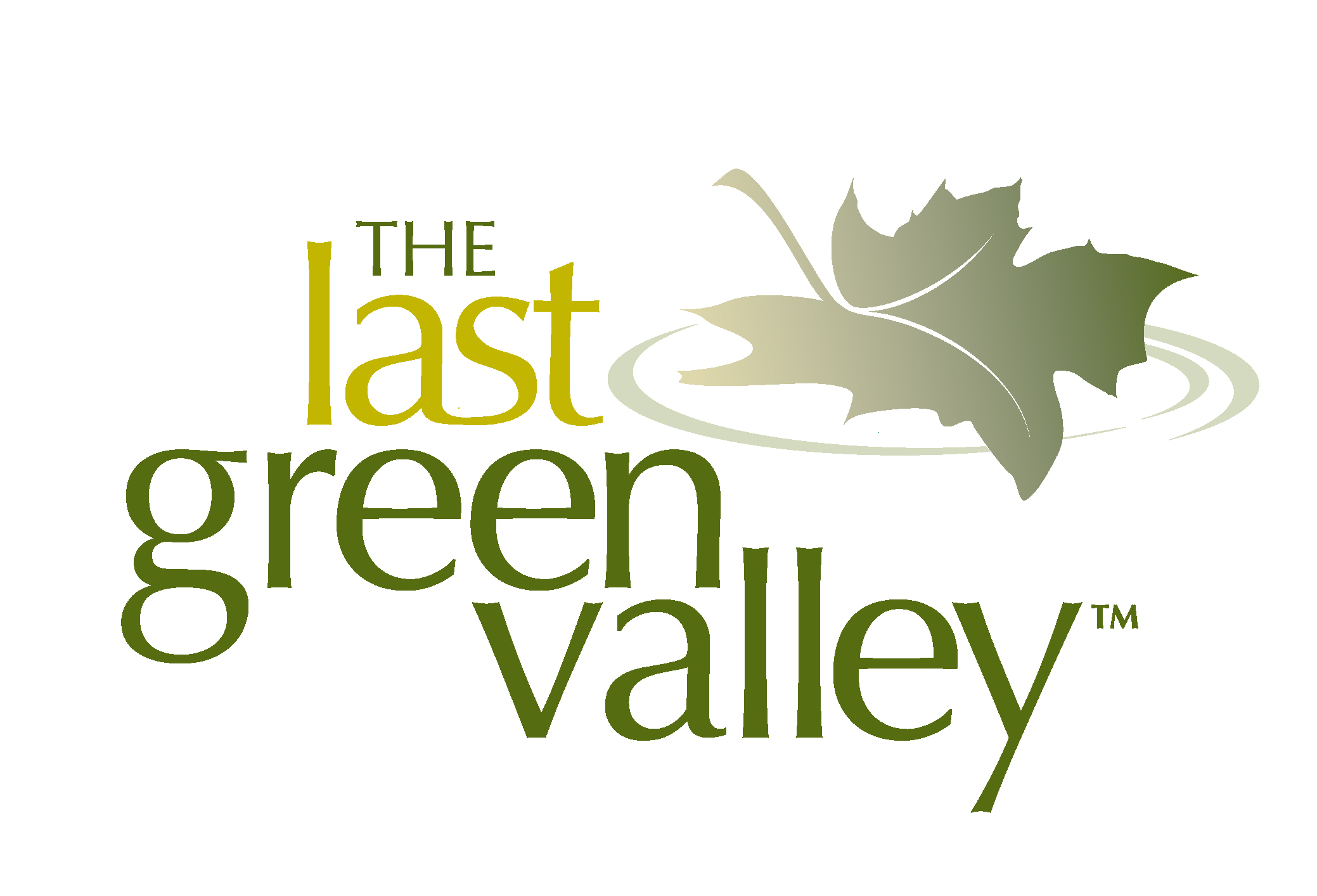 Earth Month Cleanup Data CardThank you for participating in today’s cleanup!  The commitment you have made today is a great step towards ensuring we can all enjoy The Last Green Valley year-round. The data you collect during the cleanup is invaluable in documenting and educating the public, business, and government officials about the scale and serious consequences of trash in our public places.  Thank you.  We could not do it without your help!1. Cleanup Site Information Location of cleanup (site, town): Chaplin CTToday’s date: ________________________________  Estimated time spent on cleanup __________________________Name of Coordinator: Christopher KomuvesNumber of people working on this card ________      Distance or area cleaned __________________________________Number of trash bags filled ___________Total estimated weight of bags (ave. 15 lbs./full bag) ___________________lbs. Total estimated weight of bulky (non-bagged) items _____________Total estimated weight of all items _______________2.  Items Collected Please pick up all debris that you find, and record information for the items listed below.  Keep a count of your items using tick marks and enter the item totals in the box.         Example               Beverage Cans llll  lllSmoking-Related Activities  Cigarettes/Cigarette Filters_______________________________________________________________________  Cigarette Lighters__________________________	 Cigar Tips_______________________________________  Tobacco Packaging/Wrappers_____________________________________________________________________ Recreational activities - Debris from fast food, recreational users, sports/games, festivals, litter from streets/storm drains, etc.  Paper Bags ______________________________	 Plastic Bags _____________________________________  Balloons _________________________________	 Plastic Beverage Bottles (2 liters or less) _______________  Glass Beverage Bottles _____________________	 Beverage Cans___________________________________  Caps, Lids _______________________________	 Clothing, Shoes___________________________________  Cups, Plates, Forks, Knives, Spoons___________	 Food Wrappers/Containers__________________________  Pull Tabs_________________________________	 6-Pack Holders___________________________________  Straws, Stirrers____________________________	 Toys____________________________________________ Nip Bottles  _____________________________	 Lottery tickets  ___________________________________Dumping Activities  Appliances (refrigerators, washers, etc.)________	 Batteries________________________________________  Building Materials__________________________	 Cars/Car Parts____________________________________  55-Gal. Drums_____________________________	 Tires____________________________________________ Shopping Carts ____________________________	 Light Bulbs/Tubes_________________________________  Oil/Lube Bottles ____________________________  Plastic Sheeting/Tarps_____________________________  Rope_____________________________________	 Bleach/Cleaner Bottles_____________________________  Furniture  _______________________________   Propane Tank  ___________________________________Medical/Personal Hygiene   Condoms_________________________________	 Diapers_________________________________________  Syringes_________________________________	 Tampons/Tampon Applicators________________________Waterway Activities - Debris from recreational/commercial fishing, hunting, and boat/vessel operations  Bait Containers/Packaging___________________	 Buoys/Floats _____________________________________	 Fish/Crab/Lobster Traps_____________________	 Fishing Line/Nets__________________________________	 Fishing Lures/Light Sticks____________________	 Shotgun Shells/Wadding____________________________ Debris Items of Local Concern - Identify and count up to 3 other items that concern you. ______________________________________________________________________________________________ ____________________________________________________________________________________________________________________________________________________________________________________________What was the most peculiar item(s) you collected? ___________________________________________________3. Entangled AnimalsList all entangled animals found during the cleanup. Record the type of debris they were entangled in, for example: fishing line/nets, balloon string/ribbon, plastic bags, rope, six-pack rings, wire and other items (please specify).*This data card is modeled after the Ocean Conservancy’s International Coastal Cleanup (ICC) program data card.AnimalAlive/Released or DeadEntanglement Debris____________________________________________________________________________________________________________________________________________________________________________________